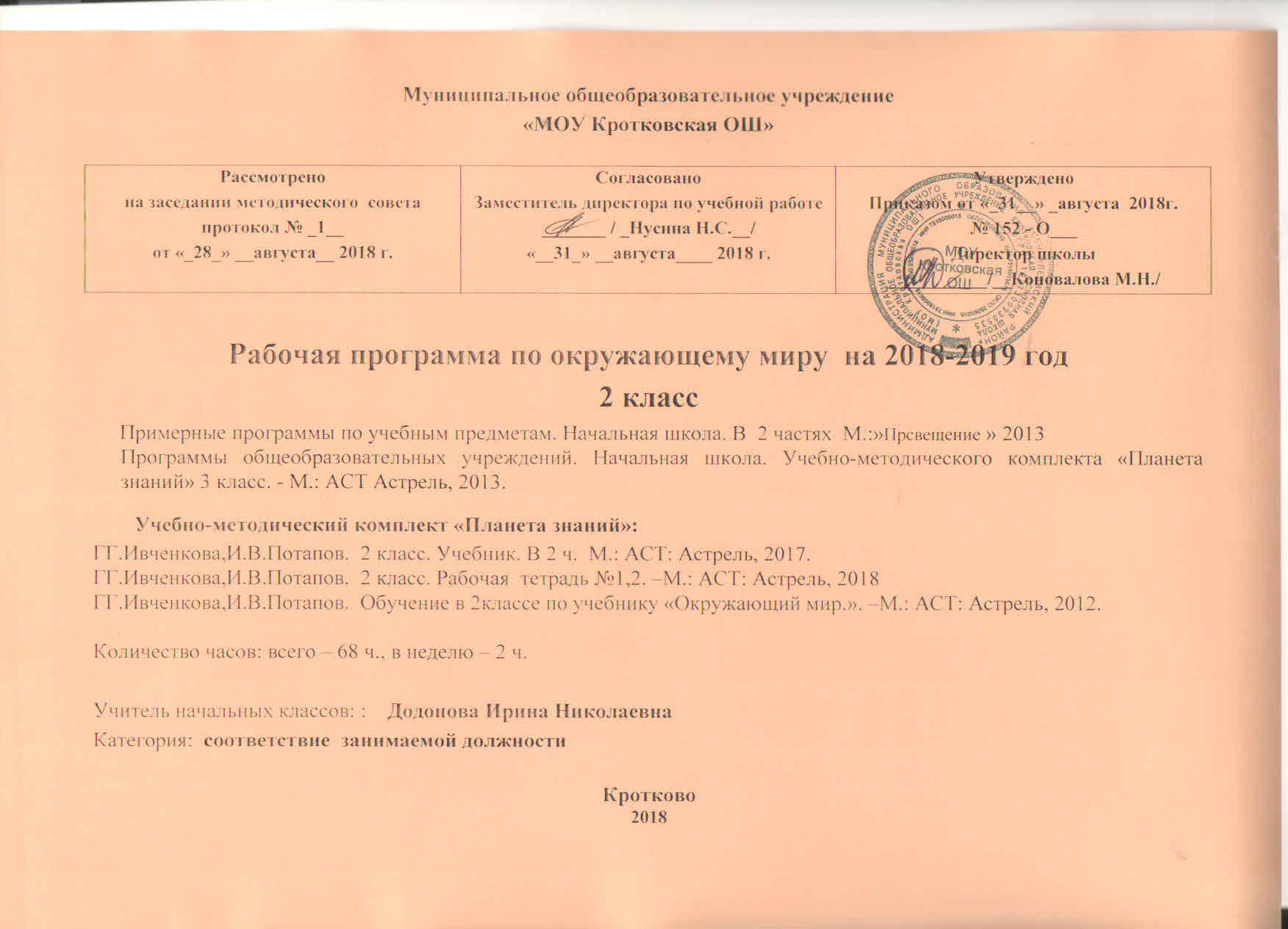 Содержание.      2 класс  ( 68 ч)Предмет «Окружающий мир» изучается в начальной школе с 1 по 4 класс.Особое значение данного предмета заключается в формировании у детей 6-10 лет целостного и системного представления о мире и месте человека в нём. Это и определяет его цель – формирование знаний о природе, человеке и обществе, осознание характера взаимодействий между ними и на этой основе воспитание правильного отношения к окружающему миру.Как люди познают мир (15 ч)Первые представления о науке как способе познания мира. Люди науки — учёные,           разнообразие их профессий.Наблюдения, опыты, измерения, фиксация результатов. Общее представление о приборах и инструментах. Измерение температуры воздуха и воды с помощью термометра, определение времени по часам. Организация наблюдений за сезонными изменениями в природе.Знакомство с источниками информации: энциклопедии, словари, справочники. Значение и использование символов и знаков человеком.Искусство как способ познания мира.Мы живём на планете Земля (14 ч)Первые представления о космосе: звёзды, созвездия, планеты. Солнечная система.Наша планета Земля. Первые представления о форме Земли. Спутник Земли — Луна.Глобус — модель Земли. Материки и океаны. Вращение Земли вокруг оси, смена дня и ночи.Космические исследования: наблюдения за планетами и звёздами с помощью приборов; искусственные спутники Земли; первый полёт человека в космос.Как человек изучал земной шар: некоторые географические открытия, исследование морей и океанов. Природа вокруг нас (23 ч)Первые представления о телах и веществах: твёрдых, жидких и газообразных; энергии, свете, цвете и звуке в природе и жизни человека.В мире камня. Знакомство с разнообразием и использованием камня человеком. Красота камня.Общее представление об окружающей среде. Разнообразие условий жизни растений и животных на суше и в воде.Растения и животные — обитатели суши, их приспособленность к условиям жизни на примере леса.Растения и животные — обитатели водоёмов, признаки их приспособленности к условиям жизни.Общее представление о взаимосвязях между растениями и животными в природе. Влияние человека на живую природу, необходимость бережного отношения к природе. Люди вокруг нас (12 ч)Первые представления о человеке как социальном существе: человек — член общества. Роль общения с другими людьми в развитии человека. Роль труда в жизни человека и общества. Значение совместного труда в обществе. Ознакомление с жизнью людей в первобытном обществе.Семья — ячейка общества. Состав семьи, бюджет, деньги. Распределение обязанностей в семье. Посильная помощь детей другим членам семьи.Этика и культура поведения человека в обществе. Поведение дома, на улице, в гостях. Нежелательные привычки, их преодоление. Освоение правил поведения в обществе.Экскурсии: в лиственный лес, в хвойный лес, к водоёму. Программа обеспечивается учебно-методическим комплектом, который включает учебники, рабочие тетради и методические рекомендации для учителя.Цель изучения курса «Окружающий мир» в начальной школе — формирование целостной картины мира и осознание места в нём человека на основе единства рационально-научного познания и эмоционально-ценностного осмысления ребёнком личного опыта общения с людьми и природой; духовно-нравственное развитие и воспитание личности гражданина России в условиях культурного и конфессионального многообразия российского общества.Задачи:систематизация имеющихся у детей представлений об окружающем мире;формирование элементарных представлений о природе, человеке и обществе в их взаимодействии;знакомство с методами изучения окружающего мира (наблюдение, эксперимент, моделирование, измерение и др.);социализация ребенка;развитие познавательных процессов (ощущение, восприятие, осмысление, запоминание,
обобщение и др.);воспитание внимательности, наблюдательности и любознательности;формирование самостоятельной познавательной деятельности;- воспитание бережного отношения к природе и продуктам труда людей.Планируемые результаты.ЛИЧНОСТНЫЕУ учащихся будут сформированы:положительная мотивация к изучению курса «Окружающий мир»;внимательное и бережное отношение к природе родного края, понимание важности соблюдения правил экологической безопасности;понимание необходимости правильно вести себя дома, на улице, в гостях;понимание значения взаимопомощи в семье;способность оценивать свое поведение и поведение других детей в соответствии с нравственными нормами и правилами этикета.Могут быть сформированы:положительное отношение к учебе, интеллектуальному труду;ориентация на соблюдение правил поведения в общественных местах;понимание ценности семейных отношений;способность ставить себя на место других людей в различных жизненных ситуациях.ПРЕДМЕТНЫЕЧеловек и природаУчащиеся научатся:понимать значение наблюдений, опытов и измерений для познания мира;давать характеристику погоды по результатам наблюдений за неделю;приводить примеры приборов и инструментов;пользоваться термометром для измерения температуры воздуха, воды и тела человека;различать тела природы и изделия;приводить примеры тел и веществ;приводить примеры источников энергии;рассказывать об исследованиях глубин и морей и океанов;рассказывать об исследованиях космоса;называть планеты земной группы: Меркурий, Венеру, Марс;рассказывать о нашей планете – Земле, нашей звезде  - Солнце, о спутнике Земли – Луне;рассказывать о значении камня в жизни человека;называть условия, необходимые для жизни растений и животных;приводить примеры растений и животных разных мест обитания (опушки леса, березового  леса, ельника, соснового леса, озера или пруда);различать времена года по характерным признакам (продолжительности дня, положению Солнца на небосклоне, температуре воздуха, виду осадков, состоянию растений и животных);сравнивать результаты наблюдений за природой в разные времена года.Учащиеся получат возможность научиться:рассказывать о некоторых ученых изобретателях;приводить примеры источников звука и объяснять вред шума;рассказывать о путешествии как способе познания мира, о великих географических     открытиях;называть планеты Солнечной системы;отличать планету от звезды;показывать на глобусе материки и океаны;приводить примеры веществ в разных состояниях (твердом, жидком, газообразном);рассказывать  об использовании электрической энергии;рассказывать о значении звука, света и цвета в жизни человека;понимать, что такое окружающая среда;приводить примеры разнообразия условий жизни растений и животных (опушка леса, березовый лес, ельник, сосновый лес, озеро и пруд);приводить примеры приспособленности растений и животных к условиям жизни и некоторых взаимосвязей в живой природе;рассказывать о влиянии деятельности человека на живую природу;проводить наблюдения и опыты с использованием простейших приборов и инструментов.Человек и обществоУчащиеся научатся:выполнять правила безопасного обращения с электроприборами;понимать значение науки и труда в жизни общества;рассказывать о некоторых знаменитых путешественниках, значении их открытий в жизни общества.Учащиеся получат возможность научиться:понимать, что человек – часть общества и часть природы;понимать значение общества в жизни человека;осознавать то, что в обществе люди зависят друг от друга;рассказывать об условиях, необходимых для полноценного развития человека (общение, познание);понимать значение искусства как способа познания мира.МЕТАПРЕДМЕТНЫЕРегулятивныеУчащиеся научатся:понимать свое продвижение в овладении содержанием курса 2 класса;понимать цель выполняемых действий, ставить учебную задачу под руководством учителя;следовать при выполнении заданий инструкциям учителя;проводить наблюдения и опыты по предложенному плану;оценивать правильность выполнения заданий;осуществлять само- и взаимопроверку работ, корректировать выполнение задания;оценивать выполнение задания по следующим параметрам: выполнено полностью или частично, в чем проявилась сложность выполнения.Учащиеся могут научиться:развивать и тренировать свою наблюдательность;ставить цели проведения наблюдений и опытов;осуществлять контроль при проведении наблюдений и опытов;планировать собственное участие в проектной деятельности (с опорой на шаблон в рабочей тетради).ПознавательныеУчащиеся научатся:фиксировать результаты наблюдений в дневнике наблюдений с помощью условных знаков;понимать информацию, представленную в блицах и схемах на страницах учебника;понимать значение справочников, словарей, энциклопедий;пользоваться справочником, помещенным в учебнике;понимать значение знаков и символов в жизни общества.Учащиеся могут научиться:пользоваться справочниками, словарями, энциклопедиями для поиска информации для подготовки проекта;осуществлять описание объектов природы;сравнивать и группировать объекты природы по заданным признакам;устанавливать некоторые причинно-следственные связи изменений в погоде;обобщать результаты наблюдений за погодой, делать простые выводы.КоммуникативныеУчащиеся научатся: сотрудничать с одноклассниками при выполнении игровых заданийпонимать и передавать содержание прочитанных тексов;слушать и понимать других, высказывать свою точку зрения;ставить вопросы друг другу;договариваться и приходить к общему решению, работая в паре.Учащиеся могут научиться:высказывать свое мнение при обсуждении различных жизненных ситуаций;соблюдать в повседневной жизни основные нормы речевого этикета и правила устного общения (приветствовать, прощаться, благодарить, поздравлять);сотрудничать со сверстниками и взрослыми для реализации проектной деятельности.Критерии оценки проверочных работИзучение окружающего мира является специфическим предметом, так как подразумевает умение делать выводы, классифицировать материал, формулировать понятия, владеть исследовательскими инструментами. Именно проверка уровня усвоения этих умений и навыков является целью контроля.Система оценки предметных достижений учащихся, предусмотренная в рабочей программе, предполагает:ориентацию образовательного процесса на достижение планируемых результатов освоения содержания предмета и формирование универсальных учебных действий;оценку достижений обучающихся и оценку эффективности деятельности учителя;осуществление оценки динамики учебных достижений обучающихся;включение учащихся в контрольно-оценочную деятельность с тем, чтобы они приобретали навыки и привычку к самооценке и самоанализу (рефлексии);использование критериальной системы оценивания;оценивание как достигаемых образовательных результатов, так и процесса их формирования;разнообразные формы оценивания, выбор которых определяется этапом обучения, общими и специфическими целями обучения, текущими учебными задачами; целью получения информации.Оценка уровня достижений учащихся по предмету соотносится с 4-балльной системой (отметка «1» не выставляется).Овладение учащимися опорным уровнем (образовательным минимумом «Ученик научится») расценивается как учебный успех ученика и соотносится с отметкой «удовлетворительно». Умение осознанно произвольно владеть опорной системой знаний, изученными операциями и действиями в различных условиях оценивается как «хорошо» и «отлично», что соответствует отметкам «4» и «5».Текущий контроль проводится в форме устного опроса, выполнения письменных заданий в рабочей тетради на обобщение усвоенных знаний и проверку знания новых понятий, выполнения мини-тестов, самостоятельных работ (задания типа «вставь пропущенное слово», «допиши определение» и т.п.), подготовленных учителем.Тематический контроль осуществляется в виде обязательной проверочной работы (тестирования), которая предусмотрена в рабочих тетрадях либо составляется учителем, а также в форме защиты проекта (выполненного по желанию учащегося).Итоговый контроль осуществляется в виде итоговой проверочной работы (тестирование), а также защиты проекта (выполненного по желанию учащегося).Критерии оценки тестовой, письменной работы учащихся по окружающему миру По 5- бальной системе ученики 2 класса будут оцениваться во втором полугодии.В соответствии с требованиями ФГОС, введено критериальное оценивание качества овладения программным материалом. Критериальное оценивание позволяет не только проанализировать наиболее частые затруднения и обобщить данные для корректировки дальнейшей работы учителя, но и формирует у учащихся регулятивные умения и навыки (планирование работы, отбор языкового и информационного материала в соответствии с тематикой работы, заявленными критериями, навыки контроля, самоконтроля, умение анализировать свою деятельность, сравнивать с эталоном, своевременно вносить коррективы, навыки взаимной и самооценки и т.п.).Каждый критерий оценивается в 1 балл. Стоит помнить, что в данном случае 1 или 2 балла не является отметкой, а лишь выявляют те трудности, которые испытывает ученик. Баллы накапливаются, выявляя уровень освоения учащимися данного вида деятельности.Критерии формирующего оценивания устного ответавыразительный связный рассказ;умение отвечать на вопросы учителя и учащихся по изученной теме;знание терминологии, понятий по теме;умение ориентироваться в демонстрационных материалах: картах, схемах, плакатах, на глобусе, в использовании моделей и инструментов исследований;выполнение обязательных дополнительных заданий по теме (в учебнике, в рабочей тетради).Выставляемая отметка соответствует количеству набранных баллов.Дополнительные необязательные задания творческого характера, а также участие в проектной деятельности являются добровольными, и оценивание этих работ не должно вызывать негативные эмоции у детей, а лишь обучать их адекватно оценивать результаты своего труда, формировать навыки контроля и самоконтроля. Поэтому для характеристики таких работ также применяется критериальное оценивание.Критерии оценки выступления на заданную тему (доклад, сообщение, защита мини-проекта).Отбор, систематизация материала в соответствии с темой.Разнообразие источников информации.Выразительный устный рассказ.Краткость изложения в соответствии с ограничением времени.Умение отвечать на вопросы учителя и одноклассников по своему материЛичностными результатами изучения курса «Окружающий мир»  являются:осознание себя жителем планеты Земля, чувство ответственности за сохранение её природы;осознание себя членом общества и государства (самоопределение своей российской гражданской идентичности); чувство любви к своей стране, выражающееся в интересе к её природе, сопричастности к её истории и культуре, в желании участвовать в делах и событиях современной российской жизни;осознание своей этнической и культурной принадлежности в контексте единого и целостного Отечества при всём разнообразии культур, национальностей, религий России;уважительное отношение к иному мнению, истории и культуре других народов России;уважение к истории и культуре всех народов России на основе понимания и принятия базовых общечеловеческих ценностей;расширение сферы социально-нравственных представлений, включающих в себя освоение социальной роли ученика, понимаие образования как личностной ценности;способность к адекватной самооценке с опорой на знание основных моральных норм, требующих для своего выполнения развития этических чувств, самостоятельности и личной ответственности за свои поступки в мире природы и социуме;установка на безопасный здоровый образ жизни, умение оказывать доврачебную помощь себе и окружающим; умение ориентироваться в мире профессий и мотивация к творческому труду.Метапредметными результатами изучения курса «Окружающий мир» являются:способность регулировать собственную деятельность, в том числе учебную деятельность, направленную на познание (в сотрудничестве и самостоятельно) закономерностей мира природы, социальной действительности и внутренней жизни человека;умение осуществлять информационный поиск для выполнения учебных задач; соблюдать нормы информационной избирательности, этики и этикета;освоение правил и норм социокультурного взаимодействия со взрослыми и сверстниками в сообществах разного типа (класс, школа, семья, учреждения культуры в городе (селе) и др.);способность работать с моделями изучаемых объектов и явлений окружающего мира. Предметными результатами изучения курса «Окружающий мир» являются:усвоение первоначальных сведений о сущности и особенностях объектов, процессов и явлений, характерных для природной и социальной действительности (в пределах изученного);сформированность целостного, социально-ориентированного взгляда на окружающий мир в его органичном единстве и разнообразии природы, народов, культур и религий;владение базовым понятийным аппаратом (доступным для осознания младшим школьником), необходимым для получения дальнейшего образования в области естественно-научных и социально-гуманитарных дисциплин;умение наблюдать, фиксировать, исследовать (измерять, сравнивать, классифицировать, ставить опыты, получать  информацию  из семейных архивов, от окружающих людей, в открытом информационном пространстве) явления окружающего мира; выделять характерные особенности природных и социальных объектов; описывать и характеризировать факты и события культуры, истории общества в контексте базовых национальных духовных ценностей, идеалов, норм;владение навыками устанавливать и выявлять причинно-следственные связи в окружающем мире природы и социума;овладение основами экологической грамотности, элементарными правилами нравственного поведения в мире природы и людей, нормами здоровьесберегающего поведения в природной и социальной среде;понимание роли и значения родного края в природе и историко-культурном наследии России, в её современной жизни;понимание места своей семьи в прощлом и настоящем своего края, в истории и культуре России;понимание особой роли России в мировой истории и культуре, знание примеров национальных свершений, открытий, побед.Тематическое планированиеПриложение.Календарно-тематическое планирование по предмету «окружающий мир» 2 класс .«5»(отлично)«4»(хорошо)«3»(удовлетворительно)«2»(неудовлетворительно)Выполнение работы без ошибок, полные письменные ответы.90 – 100%Верное выполнение не менее 66 % заданий либо неполные, неточные ответы к отдельным заданиям.66 – 89%Верное выполнение не менее 50 % заданий либо неполные или неточные ответы ко всем заданиям.50 – 65%Верное решение менее 50 % процентов заданий.Авторский вариантАвторский вариантВариант рабочей программыВариант рабочей программыВариант рабочей программыВариант рабочей программыВариант рабочей программыТемаКол-во часовТемаКол-во часовИз нихэкскурсииПрактическая работаТестКак люди познают мир16Как люди познают мир16 221Мы живем на планете Земля15Мы живем на планете Земля1521Природа вокруг нас24Природа вокруг нас24121Люди вокруг нас 13Люди вокруг нас 1311Итого68Итого68686868№Датапоплан Датафакт.Тема урокаРезультатыРезультатыРезультатыРезультаты№Датапоплан Датафакт.Тема урокаПредметныеЛичностныеЛичностныеМетапредметныеКак люди познают мир.Как люди познают мир.Как люди познают мир.Как люди познают мир.Как люди познают мир.Как люди познают мир.Как люди познают мир.Как люди познают мир.14.09О науке. Инструктаж по проектной деятельности.Умение рассказывать о значении науки в жизни людей.Умение планировать свое участие в проектной деятельности (с опорой на шаблон в рабочей тетради).Положительное отношение и интерес к изучению природы и человека.Положительное отношение и интерес к изучению природы и человека.Умение планировать свои действия в соответствии с поставленной целью, понимать информацию, представленную в виде текста.26.09Науки бывают разные.Умение приводить примеры разных наук.Положительное отношение и интерес к изучению природы и человека.Положительное отношение и интерес к изучению природы и человека.Умение выделять существенную информацию из учебных и научно-популярных текстов.311.09Ученые России.Знание имен и фамилий наиболее знаменитых российских ученых и их достижений.Положительное отношение и интерес к изучению природы и человека, осознание себя как гражданина России, чувство гордости за свою родину.Положительное отношение и интерес к изучению природы и человека, осознание себя как гражданина России, чувство гордости за свою родину.Умение выделять существенную информацию из учебных и научно-популярных текстов.413.09Человек-изобретатель.Представление об этапах развития научного знания.Положительное отношение и интерес к изучению природы и человека.Положительное отношение и интерес к изучению природы и человека.Умение выделять существенную информацию из учебных и научно-популярных текстов.518.09Как ученые изучают мир. Практическая работа.Уметь отличать наблюдение, опыт и эксперимент, подготавливать и проводить простейшие опыты, фиксировать результаты, самостоятельно проводить наблюдения за комнатным растением, домашним животным (по плану в рабочей тетради).Положительное отношение и интерес к изучению природы и человека, способность к самооценке, чувство ответственности за выполнение своей части работы при работе в паре.Положительное отношение и интерес к изучению природы и человека, способность к самооценке, чувство ответственности за выполнение своей части работы при работе в паре.Умение принимать и сохранять цель познавательной деятельности, планировать свои действия в соответствии с поставленной целью, осуществлять пошаговый и итоговый контроль, осуществлять анализ (описание) объектов природы с выделением существенных и несущественных признаков, устанавливать причинно-следственные связи изменений в природе, обобщать результаты наблюдений за погодой, неживой и живой природой, делать выводы.620.09Умей видеть. Экскурсия в природу.Умение наблюдать за объектами и явлениями окружающего мира; фиксировать результаты наблюдений; рассказывать о наблюдаемых объектах и явлениях.Положительное отношение и интерес к изучению природы и человека.Положительное отношение и интерес к изучению природы и человека.Умение принимать и сохранять цель познавательной деятельности, планировать свои действия в соответствии с поставленной целью, осуществлять пошаговый и итоговый контроль, осуществлять анализ (описание) объектов природы с выделением существенных и несущественных признаков, устанавливать причинно-следственные связи изменений в природе, обобщать результаты наблюдений за погодой, неживой и живой природой, делать выводы.725.09Тренируй свою наблюдательность. Практическая работа.Представление об упражнениях по тренировке памяти и внимания.Положительное отношение и интерес к изучению природы и человека, понимание важности наблюдательности и хорошей памяти в жизни, чувство ответственности за выполнение своей части работы при работе в группе.Положительное отношение и интерес к изучению природы и человека, понимание важности наблюдательности и хорошей памяти в жизни, чувство ответственности за выполнение своей части работы при работе в группе.Умение сотрудничать с одноклассниками при выполнении заданий в паре.827.09Приборы и инструменты. Умение объяснять назначение приборов и инструментов.Положительное отношение и интерес к изучению природы и человека.Положительное отношение и интерес к изучению природы и человека.Умение понимать информацию, представленную в виде текста, выделять существенную информацию из учебных и научно-популярных текстов.92.10Измерение температуры.Практическая работа.Умение различать виды термометров, знать их устройство и назначение, умение измерять температуру воды, воздуха и тела человека; записывать результаты измерения температуры воздуха в дневнике наблюдений. Положительное отношение и интерес к изучению природы, способность к самооценке, чувство ответственности за выполнение своей части работы при работе в паре.Положительное отношение и интерес к изучению природы, способность к самооценке, чувство ответственности за выполнение своей части работы при работе в паре.Умение принимать и сохранять цель познавательной деятельности, планировать свои действия в соответствии с поставленной целью, осуществлять пошаговый и итоговый контроль, устанавливать причинно-следственные связи изменений в природе, обобщать результаты наблюдений за неживой и живой природой, делать выводы.104.10Измерение времени.Понимать назначение различных видов часов, определять времяпо часам.Положительное отношение и интерес к изучению природы, способность к самооценке.Положительное отношение и интерес к изучению природы, способность к самооценке.Умение принимать и сохранять цель познавательной деятельности, планировать свои действия в соответствии с поставленной целью, осуществлять пошаговый и итоговый контроль, устанавливать причинно-следственные связи изменений в природе, обобщать результаты наблюдений за неживой и живой природой, делать выводы.119.10Справочники, словари, энциклопедии. Умение пользоваться специализированными изданиями справочников, словарей, энциклопедий для детей (с помощью взрослых), рассказывать о значении библиотек, Интернета и возможностях их использования. Представление об устройстве словарей.Положительное отношение и интерес к изучению природы, истории, человека.Положительное отношение и интерес к изучению природы, истории, человека.Умение понимать информацию, представленную в виде текста, выделять существенную информацию из учебных и научно-популярных текстов.1211.10Знаки и символы. Умение различать символы и знаки, пользоваться схемами и рисунками для получения информации.Положительное отношение и интерес к изучению природы, истории, способность к самооценке.Положительное отношение и интерес к изучению природы, истории, способность к самооценке.Умение понимать информацию, представленную в виде текста, условных знаков, выделять существенную информацию из учебных и научно-популярных текстов.1316.10Об искусстве.Умение рассказывать о назначении искусства; приводить примеры различных видов искусства, характеризовать свое отношение к ним.Положительное отношение и интерес к изучению природы и человека, способность к самооценке,  расширение эмоциональной сферы, формирование чувства прекрасного на основе знакомства с природой и культурой родного края, положительное отношение к культурным ценностям.Положительное отношение и интерес к изучению природы и человека, способность к самооценке,  расширение эмоциональной сферы, формирование чувства прекрасного на основе знакомства с природой и культурой родного края, положительное отношение к культурным ценностям.Умение понимать информацию, представленную в виде текста, выделять существенную информацию из учебных текстов.1418.10Проверочная работа. Умение применять полученные знания и умения в самостоятельной работе, контролировать свою деятельность.Способность к самоконтролю и самооценке.Способность к самоконтролю и самооценке.Умение осуществлять пошаговый и итоговый контроль, самостоятельно адекватно оценивать правильность выполнения задания и вносить коррективы.1523.10Защита мини-проектов по теме «Знание – сила».Умение готовить устные и письменные сообщения о какой-либо науке, изобретении или об ученом России, участвовать в коллективной подготовке выставки творческих работ (проектная деятельность по выбору).Положительное отношение и интерес к изучению природы, истории, способность к самооценке.Положительное отношение и интерес к изучению природы, истории, способность к самооценке.Умение планировать свои действия в соответствии с поставленной целью, строить монологические и диалогические высказывания, обосновывать свою позицию, аргументировать выбор действий, аргументированно и тактично критиковать допущенные ошибки, обосновывать свое решение, задавать вопросы.1625.10Экскурсия «Наблюдения за осенними изменениями в природе».Умение наблюдать за объектами и явлениями природы; фиксировать результаты наблюдений; рассказывать о наблюдаемых объектах и явлениях.Положительное отношение и интерес к изучению природы, способность к самооценке.Положительное отношение и интерес к изучению природы, способность к самооценке.Умение принимать и сохранять цель познавательной деятельности, планировать свои действия в соответствии с поставленной целью, осуществлять пошаговый и итоговый контроль, анализ (описание) объектов природы с выделением существенных и несущественных признаков, устанавливать причинно-следственные связи изменений в природе, обобщать результаты наблюдений за погодой, неживой и живой природой, делать выводы.Мы живем на планете Земля.Мы живем на планете Земля.Мы живем на планете Земля.Мы живем на планете Земля.Мы живем на планете Земля.Мы живем на планете Земля.Мы живем на планете Земля.Мы живем на планете Земля.176.11Что такое космос.  Звезды и созвездия. Падающие «звезды».Представление об устройстве космоса, космических объектах, нашей галактике. Умение называть наиболее известные  созвездия, узнавать их очертания на рисунках-схемах, на небе.Положительное отношение и интерес к изучению окружающего мира.Умение находить необходимую информацию в учебнике, справочной литературе; понимать информацию, представленную в виде текста.Умение находить необходимую информацию в учебнике, справочной литературе; понимать информацию, представленную в виде текста.Умение находить необходимую информацию в учебнике, справочной литературе; понимать информацию, представленную в виде текста.188.11Солнечная система. Виртуальная экскурсия.Умение рассказывать о составе Солнечной системы; объяснять различие между Солнцем-звездой и планетами; находить планеты на рисунке-схеме, моделировать положение планет Солнечной системы относительно Солнца.Положительное отношение и интерес к изучению окружающего мира, чувство ответственности за выполнение своей части работы при работе в группе.Умение принимать и сохранять цель познавательной деятельности; планировать свои действия в соответствии с поставленной целью; выделять из текста информацию в соответствии с поставленной задачей, организовывать работу в группе, выслушивать и принимать мнение собеседника, соблюдать правила группового общения.Умение принимать и сохранять цель познавательной деятельности; планировать свои действия в соответствии с поставленной целью; выделять из текста информацию в соответствии с поставленной задачей, организовывать работу в группе, выслушивать и принимать мнение собеседника, соблюдать правила группового общения.Умение принимать и сохранять цель познавательной деятельности; планировать свои действия в соответствии с поставленной целью; выделять из текста информацию в соответствии с поставленной задачей, организовывать работу в группе, выслушивать и принимать мнение собеседника, соблюдать правила группового общения.1913.11Голубая планета Земля.  Умение объяснять, почему Землю называют «голубой планетой», почему Солнце кажется нам больше других звезд.Положительное отношение и интерес к изучению природы.Умение находить необходимую информацию в учебнике, справочной литературе; понимать информацию, представленную в виде текста.Умение находить необходимую информацию в учебнике, справочной литературе; понимать информацию, представленную в виде текста.Умение находить необходимую информацию в учебнике, справочной литературе; понимать информацию, представленную в виде текста.2015.11Как устроена Земля.Знание истории представлений об устройстве Земли. Представление о внутреннем устройстве нашей планеты.Положительное отношение и интерес к изучению природы, истории.Умение находить необходимую информацию в учебнике, справочной литературе; понимать информацию, представленную в виде текста, рисунка, схемы.Умение находить необходимую информацию в учебнике, справочной литературе; понимать информацию, представленную в виде текста, рисунка, схемы.Умение находить необходимую информацию в учебнике, справочной литературе; понимать информацию, представленную в виде текста, рисунка, схемы.2120.11Спутник Земли – Луна.Представление об устройстве и местоположении Луны по отношению к Земле, свойствах Луны. Умение объяснять, почему Луну называют спутником Земли, почему Солнце и Луна кажутся нам почти одинаковой вели-чины.Положительное отношение и интерес к изучению природы.Умение находить необходимую информацию в учебнике, справочной литературе; понимать информацию, представленную в виде текста, умение составлять монологические выказывания на заданную тему,  умение координировать действия с партером при работе в паре.Умение находить необходимую информацию в учебнике, справочной литературе; понимать информацию, представленную в виде текста, умение составлять монологические выказывания на заданную тему,  умение координировать действия с партером при работе в паре.Умение находить необходимую информацию в учебнике, справочной литературе; понимать информацию, представленную в виде текста, умение составлять монологические выказывания на заданную тему,  умение координировать действия с партером при работе в паре.2222.11Исследование космоса.Умение рассказывать об исследовании космоса, приборах исследования космоса, искусственных спутниках Земли, исследователях космоса, знаменитых космонавтах; использовать информацию, полученную из дополнительных источников.Положительное отношение и интерес к изучению природы, истории, осознание себя как гражданина России, чувства гордости за свою родину.Умение находить необходимую информацию в учебнике, справочной литературе; понимать информацию, представленную в виде текста.Умение находить необходимую информацию в учебнике, справочной литературе; понимать информацию, представленную в виде текста.Умение находить необходимую информацию в учебнике, справочной литературе; понимать информацию, представленную в виде текста.2327.11Что такое глобус.  Практическая работа.Представление об устройстве и назначении модели Земли – глобусе, умение объяснять, что такое модель, почему глобус — модель Земли, называть и показывать на глобусе материки и океаны, столицу России.Положительное отношение и интерес к изучению окружающего мира, чувство ответственности за выполнение своей части работы при работе в паре.Умение использовать готовые модели (глобус) для объяснения природных явлений, находить необходимую информацию в учебнике, справочной литературе; понимать информацию, представленную в виде текста.Умение использовать готовые модели (глобус) для объяснения природных явлений, находить необходимую информацию в учебнике, справочной литературе; понимать информацию, представленную в виде текста.Умение использовать готовые модели (глобус) для объяснения природных явлений, находить необходимую информацию в учебнике, справочной литературе; понимать информацию, представленную в виде текста.2429.11Почему день сменяет ночь. Практическая работа.Умение объяснять, почему происходит смена дня и ночи на Земле; выполнять опыт, демонстрирующий смену дня и ночи на Земле. Положительное отношение и интерес к изучению природы, чувство ответственности за выполнение своей части работы при работе в паре.Умение использовать готовые модели (глобус) для объяснения природных явлений, находить необходимую информацию в учебнике, справочной литературе; понимать информацию, представленную в виде текста, умение координировать с партнером действия при работе в паре.Умение использовать готовые модели (глобус) для объяснения природных явлений, находить необходимую информацию в учебнике, справочной литературе; понимать информацию, представленную в виде текста, умение координировать с партнером действия при работе в паре.Умение использовать готовые модели (глобус) для объяснения природных явлений, находить необходимую информацию в учебнике, справочной литературе; понимать информацию, представленную в виде текста, умение координировать с партнером действия при работе в паре.254.12Как изучали земной шар. Знание и умение объяснить  различие в исследованиях учеными земного шара в прошлом и настоящем; рассказывать о знаменитых путешественниках.Положительное отношение и интерес к изучению природы, истории.Умение находить необходимую информацию в учебнике, справочной литературе; понимать информацию, представленную в виде текста, умение координировать с партнером действия при работе в паре.Умение находить необходимую информацию в учебнике, справочной литературе; понимать информацию, представленную в виде текста, умение координировать с партнером действия при работе в паре.Умение находить необходимую информацию в учебнике, справочной литературе; понимать информацию, представленную в виде текста, умение координировать с партнером действия при работе в паре.266.12Знаменитые путешественники.Знание истории географических открытий, знаменитых путешественников, умение объяснять значение открытий для человечества.Положительное отношение и интерес к изучению природы, истории.Умение находить необходимую информацию в учебнике, справочной литературе; понимать информацию, представленную в виде текста, умение координировать с партнером действия при работе в паре.Умение находить необходимую информацию в учебнике, справочной литературе; понимать информацию, представленную в виде текста, умение координировать с партнером действия при работе в паре.Умение находить необходимую информацию в учебнике, справочной литературе; понимать информацию, представленную в виде текста, умение координировать с партнером действия при работе в паре.2711.12Исследования глубин морей и океанов.Знание истории исследования подводного мира морей и океанов, умение объяснять значение исследований глубин морей и океанов для человечества.Положительное отношение и интерес к изучению природы, истории.Умение находить необходимую информацию в учебнике, справочной литературе; понимать информацию, представленную в виде текста.Умение находить необходимую информацию в учебнике, справочной литературе; понимать информацию, представленную в виде текста.Умение находить необходимую информацию в учебнике, справочной литературе; понимать информацию, представленную в виде текста.2813.12Проверочная работа.   Умение применять полученные знания и умения в самостоятельной работе, контролировать свою деятельность.Способность к самоконтролю и самооценке.Умение осуществлять пошаговый и итоговый контроль, самостоятельно адекватно оценивать правильность выполнения задания и вносить коррективы.Умение осуществлять пошаговый и итоговый контроль, самостоятельно адекватно оценивать правильность выполнения задания и вносить коррективы.Умение осуществлять пошаговый и итоговый контроль, самостоятельно адекватно оценивать правильность выполнения задания и вносить коррективы.2918.12Защита мини-проектов по теме «Мы живем в космосе».Умение готовить устные и письменные сообщения о космических объектах, истории освоения космоса; участвовать в коллективной подготовке выставки творческих работ (проектная деятельность по выбору).Положительное отношение и интерес к изучению природы, истории, способность к самооценке.Умение планировать свои действия в соответствии с поставленной целью, строить монологические и диалогические высказывания, обосновывать свою позицию, аргументировать выбор действий, аргументированно и тактично критиковать допущенные ошибки, обосновывать свое решение, задавать вопросы.Умение планировать свои действия в соответствии с поставленной целью, строить монологические и диалогические высказывания, обосновывать свою позицию, аргументировать выбор действий, аргументированно и тактично критиковать допущенные ошибки, обосновывать свое решение, задавать вопросы.Умение планировать свои действия в соответствии с поставленной целью, строить монологические и диалогические высказывания, обосновывать свою позицию, аргументировать выбор действий, аргументированно и тактично критиковать допущенные ошибки, обосновывать свое решение, задавать вопросы.3020.12Инструктаж по проектной деятельности.Умение планировать свое участие в проектной деятельности (с опорой на шаблон в рабочей тетради).Положительное отношение и интерес к изучению природы, истории, способность к самооценке.Умение планировать свои действия в соответствии с поставленной целью, составлять план работы, подбирать источники информации.Умение планировать свои действия в соответствии с поставленной целью, составлять план работы, подбирать источники информации.Умение планировать свои действия в соответствии с поставленной целью, составлять план работы, подбирать источники информации.Природа вокруг нас.Природа вокруг нас.Природа вокруг нас.Природа вокруг нас.Природа вокруг нас.Природа вокруг нас.Природа вокруг нас.Природа вокруг нас.Природа вокруг нас.3125.12Тела и вещества. Умение различать естественные и искусственные тела и вещества; приводитьпримеры тел и веществ, живых и неживых тел природы и изделий; сравнивать и классифицировать тела и вещества.Положительное отношение и интерес к изучению природы.Умение осуществлять анализ объектов природы с выделением существенных и несущественных признаков;проводить сравнение и классификацию объектов природы по заданным признакам, понимать информацию, представленную в виде текста, схемы, таблицы.Умение осуществлять анализ объектов природы с выделением существенных и несущественных признаков;проводить сравнение и классификацию объектов природы по заданным признакам, понимать информацию, представленную в виде текста, схемы, таблицы.Умение осуществлять анализ объектов природы с выделением существенных и несущественных признаков;проводить сравнение и классификацию объектов природы по заданным признакам, понимать информацию, представленную в виде текста, схемы, таблицы.3227.12Что такое вещество.Умение приводить примеры веществ, различать формы веществ (твердое, жидкое, газообразное).Положительное отношение и интерес к изучению природы.Умение осуществлять анализ  объектов природы с выделением существенных и несущественных признаков, проводить классификацию объектов природы по заданным признакам, понимать информацию, представленную в виде текста.Умение осуществлять анализ  объектов природы с выделением существенных и несущественных признаков, проводить классификацию объектов природы по заданным признакам, понимать информацию, представленную в виде текста.Умение осуществлять анализ  объектов природы с выделением существенных и несущественных признаков, проводить классификацию объектов природы по заданным признакам, понимать информацию, представленную в виде текста.3315.01Об энергии. Практическая работа.Умение объяснять значение энергии для жизни; приводитьпримеры источников энергии. Правильнообращаться с различными источниками энергии (газовыми плитами, электрическими приборами и т.п.).Положительное отношение и интерес к изучению природы, чувство ответственности за выполнение своей части работы при работе в паре.Умение понимать информацию, представленную в виде текста, схемы, таблицы, координировать свои действия с партнером при работе в паре.Умение понимать информацию, представленную в виде текста, схемы, таблицы, координировать свои действия с партнером при работе в паре.Умение понимать информацию, представленную в виде текста, схемы, таблицы, координировать свои действия с партнером при работе в паре.3417.01От костра до котла.Представление о разнообразии источников тепла.Положительное отношение и интерес к изучению природы, истории, способность к самооценке.Умение понимать информацию, представленную в виде текста, умение строить монологические высказывания, аргументированно высказывать свое мнение об изучаемом явлении.Умение понимать информацию, представленную в виде текста, умение строить монологические высказывания, аргументированно высказывать свое мнение об изучаемом явлении.Умение понимать информацию, представленную в виде текста, умение строить монологические высказывания, аргументированно высказывать свое мнение об изучаемом явлении.3522.01Свет. Знатьпримеры природных и искусственных источников света, объяснять действие света на прозрачные и непрозрачные предметы.Положительное отношение и интерес к изучению природы.Умение понимать информацию, представленную в виде текста, схемы.Умение понимать информацию, представленную в виде текста, схемы.Умение понимать информацию, представленную в виде текста, схемы.3624.01Театр теней.Практическая работа.Умение объяснять причину образования тени от предметов.Положительное отношение и интерес к изучению природы.Умение координировать свои действия с партнером при работе в паре, группе, устанавливать причинно-следственные связи изменений в природе.Умение координировать свои действия с партнером при работе в паре, группе, устанавливать причинно-следственные связи изменений в природе.Умение координировать свои действия с партнером при работе в паре, группе, устанавливать причинно-следственные связи изменений в природе.3729.01Зеркала. Понимание и умение объяснить на доступном уровне механизм отражения в зеркалах.Положительное отношение и интерес к изучению природы.Умение понимать информацию, представленную в виде текста, устанавливать причинно-следственные связи изменений в природе.Умение понимать информацию, представленную в виде текста, устанавливать причинно-следственные связи изменений в природе.Умение понимать информацию, представленную в виде текста, устанавливать причинно-следственные связи изменений в природе.3831.01О цвете.Умение объяснять, от чего зависит цвет предметов; называть порядок цветов радуги. Рассказывать о красоте окружающего мира.Положительное отношение и интерес к изучению природы.Умение понимать информацию, представленную в виде текста, устанавливать причинно-следственные связи изменений в природе.Умение понимать информацию, представленную в виде текста, устанавливать причинно-следственные связи изменений в природе.Умение понимать информацию, представленную в виде текста, устанавливать причинно-следственные связи изменений в природе.395.02В мире звука. Практическая работа.Представление и умение объяснить  причину возникновения звука.Положительное отношение и интерес к изучению природы.Умение понимать информацию, представленную в виде текста, устанавливать причинно-следственные связи изменений в природе.Умение понимать информацию, представленную в виде текста, устанавливать причинно-следственные связи изменений в природе.Умение понимать информацию, представленную в виде текста, устанавливать причинно-следственные связи изменений в природе.407.02Шум вредит здоровью.Умение объяснять, почему шум вредит здоровью человека; рассказывать о мерах по охране окружающей среды от шумового загрязнения.Положительное отношение и интерес к изучению природы, установка на здоровый образ жизни и ее реализация в своем поведении.Умение понимать информацию, представленную в виде текста, устанавливать причинно-следственные связи изменений в природе.Умение понимать информацию, представленную в виде текста, устанавливать причинно-следственные связи изменений в природе.Умение понимать информацию, представленную в виде текста, устанавливать причинно-следственные связи изменений в природе.4112.02О музыке.Умение отличать произведения музыкального искусства от шумовых эффектов,  знать исполнителей и композиторов.Формирование чувства прекрасного на основе знакомства с произведениями искусства, осознанное положительное отношение к культурным ценностям.Умение понимать информацию, представленную в виде текста.Умение понимать информацию, представленную в виде текста.Умение понимать информацию, представленную в виде текста.4215.02В мире камня.Умение приводитьпримеры горных пород и рассказывать об их использовании.Положительное отношение и интерес к изучению природы, осознанное положительное отношение к культурным ценностям.Умение находить необходимую информацию в учебнике, справочной литературе; понимать информацию, представленную в виде текста.Умение находить необходимую информацию в учебнике, справочной литературе; понимать информацию, представленную в виде текста.Умение находить необходимую информацию в учебнике, справочной литературе; понимать информацию, представленную в виде текста.4319.02Экскурсия «Наблюдения за зимними изменениями в природе».Умение характеризовать зиму, выделяя существенные признаки.Положительное отношение и интерес к изучению природы, способность к самоконтролю, основы экологической культуры.Умение принимать и сохранять цель познавательной деятельности, планировать свои действия в соответствии с поставленной целью, осуществлять пошаговый и итоговый контроль, осуществлять анализ (описание) объектов природы с выделением существенных и несущественных признаков, устанавливать причинно-следственные связи изменений в природе, обобщать результаты наблюдений за погодой, неживой и живой природой, делать выводы.Умение принимать и сохранять цель познавательной деятельности, планировать свои действия в соответствии с поставленной целью, осуществлять пошаговый и итоговый контроль, осуществлять анализ (описание) объектов природы с выделением существенных и несущественных признаков, устанавливать причинно-следственные связи изменений в природе, обобщать результаты наблюдений за погодой, неживой и живой природой, делать выводы.Умение принимать и сохранять цель познавательной деятельности, планировать свои действия в соответствии с поставленной целью, осуществлять пошаговый и итоговый контроль, осуществлять анализ (описание) объектов природы с выделением существенных и несущественных признаков, устанавливать причинно-следственные связи изменений в природе, обобщать результаты наблюдений за погодой, неживой и живой природой, делать выводы.4421.02В мире живой природы. На опушке.Умение приводить примеры растений и животных, встречающихся на опушке леса, описывать условия жизни и особенности приспособленности конкретных представителей данного природного сооб-щества.Положительное отношение и интерес к изучению природы, основы экологической культуры.Умение работать с текстом, осуществлять поиск информации в соответствии с учебной задачей.Умение работать с текстом, осуществлять поиск информации в соответствии с учебной задачей.Умение работать с текстом, осуществлять поиск информации в соответствии с учебной задачей.4526.02Бабочки и жуки.Представление о строении бабочек и жуков, их отличительных особенностях.Положительное отношение и интерес к изучению природы, основы экологической культуры.Умение анализировать объекты природы, сравнивать, выделять существенные признаки.Умение анализировать объекты природы, сравнивать, выделять существенные признаки.Умение анализировать объекты природы, сравнивать, выделять существенные признаки.4628.02В мире живой природы. В березовой роще.Умение приводить примеры растений и животных, встречающихся в березовой роще, описывать условия жизни и особенности приспособленности конкретных представителей данного природного сообщества.Положительное отношение и интерес к изучению природы, основы экологической культуры.Умение анализировать объекты природы, сравнивать, выделять существенные признаки, находить необходимую информацию в учебнике, справочной литературе; понимать информацию, представленную в виде текста.Умение анализировать объекты природы, сравнивать, выделять существенные признаки, находить необходимую информацию в учебнике, справочной литературе; понимать информацию, представленную в виде текста.Умение анализировать объекты природы, сравнивать, выделять существенные признаки, находить необходимую информацию в учебнике, справочной литературе; понимать информацию, представленную в виде текста.475.03В низине.Умение приводить примеры растений и животных, встречающихся в заболоченной местности, описывать условия жизни и особенности приспособленности конкретных представителей данного природного сообщества. Отличать ядовитых змей от неядовитых.Положительное отношение и интерес к изучению природы, основы экологической культуры.Умение понимать информацию, представленную в виде текста, рисунка, сравнивать объекты, выделять существенные признаки.Умение понимать информацию, представленную в виде текста, рисунка, сравнивать объекты, выделять существенные признаки.Умение понимать информацию, представленную в виде текста, рисунка, сравнивать объекты, выделять существенные признаки.489.03В ельнике. Лиственница.Умение приводить примеры растений и животных, встречающихся в ельнике, описывать условия жизни и особенности приспособленности конкретных представителей данного природного сообщества. Различать съедобные и несъедобные грибы, знать правила их сбора. Положительное отношение и интерес к изучению природы, основы экологической культуры, забота о своем здоровье, соблюдение правил поведения в природе.Умение понимать информацию, представленную в виде текста, рисунка, сравнивать объекты, выделять существенные признаки.Умение понимать информацию, представленную в виде текста, рисунка, сравнивать объекты, выделять существенные признаки.Умение понимать информацию, представленную в виде текста, рисунка, сравнивать объекты, выделять существенные признаки.497.03В мире живой природы. У лесного озера. Лягушка.Умение приводить примеры растений и животных, встречающихся в пресных водоемах, описывать условия жизни и особенности приспособленности конкретных представителей данного природного сообщества.Положительное отношение и интерес к изучению природы, основы экологической культуры.Умение понимать информацию, представленную в виде текста, рисунка, сравнивать объекты, выделять существенные признаки.Умение понимать информацию, представленную в виде текста, рисунка, сравнивать объекты, выделять существенные признаки.Умение понимать информацию, представленную в виде текста, рисунка, сравнивать объекты, выделять существенные признаки.5012.03В сосновом лесу.Умение приводить примеры растений и животных, встречающихся в сосновом лесу, описывать условия жизни и особенности приспособленности конкретных представителей данного природного сообщества, объяснять значение слов: «светолюбивый», «теневыносливый», «влаголюбивый», «засухоустойчивый», правильно их применять при описании объектов.Положительное отношение и интерес к изучению природы, основы экологической культуры.Умение понимать информацию, представленную в виде текста, рисунка, сравнивать объекты, выделять существенные признаки.Умение понимать информацию, представленную в виде текста, рисунка, сравнивать объекты, выделять существенные признаки.Умение понимать информацию, представленную в виде текста, рисунка, сравнивать объекты, выделять существенные признаки.5114.03Берегите лес! Мини-проект.Знание правил поведения в лесу, бережное отношение к природе. Умение оформлять правила поведения в знаково-символьной форме. Основы экологической культуры, знание основных правил поведения в природе, ориентация на их выполнение, осознание ответственности за качество своей работы в группе.Умение планировать деятельность, распределять обязанности в группе, аргументировать свою позицию, тактично и обоснованно высказывать несогласие с партнером, учитывать мнение партнера, строить монологические и диалогические высказывания, обосновывать свою позицию, аргументировать выбор действий, аргументированно и тактично критиковать допущенные ошибки, обосновывать свое решение, задавать вопросы.Умение планировать деятельность, распределять обязанности в группе, аргументировать свою позицию, тактично и обоснованно высказывать несогласие с партнером, учитывать мнение партнера, строить монологические и диалогические высказывания, обосновывать свою позицию, аргументировать выбор действий, аргументированно и тактично критиковать допущенные ошибки, обосновывать свое решение, задавать вопросы.Умение планировать деятельность, распределять обязанности в группе, аргументировать свою позицию, тактично и обоснованно высказывать несогласие с партнером, учитывать мнение партнера, строить монологические и диалогические высказывания, обосновывать свою позицию, аргументировать выбор действий, аргументированно и тактично критиковать допущенные ошибки, обосновывать свое решение, задавать вопросы.5219.03Весна.Умение характеризовать весну, выделяя существенные признаки.Положительное отношение и интерес к изучению природы, способность к самоконтролю, основы экологической культуры.Умение принимать и сохранять цель познавательной деятельности, планировать свои действия в соответствии с поставленной целью, осуществлять пошаговый и итоговый контроль, осуществлять анализ (описание) объектов природы с выделением существенных и несущественных признаков, устанавливать причинно-следственные связи изменений в природе, обобщать результаты наблюдений за погодой, неживой и живой природой, делать выводы.Умение принимать и сохранять цель познавательной деятельности, планировать свои действия в соответствии с поставленной целью, осуществлять пошаговый и итоговый контроль, осуществлять анализ (описание) объектов природы с выделением существенных и несущественных признаков, устанавливать причинно-следственные связи изменений в природе, обобщать результаты наблюдений за погодой, неживой и живой природой, делать выводы.Умение принимать и сохранять цель познавательной деятельности, планировать свои действия в соответствии с поставленной целью, осуществлять пошаговый и итоговый контроль, осуществлять анализ (описание) объектов природы с выделением существенных и несущественных признаков, устанавливать причинно-следственные связи изменений в природе, обобщать результаты наблюдений за погодой, неживой и живой природой, делать выводы.5321.03Проверочная работа. Инструктаж по проектной деятельности.Умение применять полученные знания и умения в самостоятельной работе, контролировать свою деятельность.Способность к самоконтролю и самооценке. Положительное отношение и интерес к изучению природы, основы экологической культуры.Умение осуществлять пошаговый и итоговый контроль, самостоятельно адекватно оценивать правильность выполнения задания и вносить коррективы, умение планировать свои действия в соответствии с поставленной целью, составлять план работы, подбирать источники информации.Умение осуществлять пошаговый и итоговый контроль, самостоятельно адекватно оценивать правильность выполнения задания и вносить коррективы, умение планировать свои действия в соответствии с поставленной целью, составлять план работы, подбирать источники информации.Умение осуществлять пошаговый и итоговый контроль, самостоятельно адекватно оценивать правильность выполнения задания и вносить коррективы, умение планировать свои действия в соответствии с поставленной целью, составлять план работы, подбирать источники информации.542.04Защита мини-проектов по теме «Жизнь леса».Умение готовить устные и письменные сообщения о животных и растениях леса, пользе леса, охране леса, участвовать в коллективной подготовке выставки творческих работ (проектная деятельность по выбору).Положительное отношение и интерес к изучению природы, формирование адекватной самооценки.Умение планировать свои действия в соответствии с поставленной целью, строить монологические и диалогические высказывания, обосновывать свою позицию, аргументировать выбор действий, аргументированно и тактично критиковать допущенные ошибки, обосновывать свое решение, задавать вопросы.Умение планировать свои действия в соответствии с поставленной целью, строить монологические и диалогические высказывания, обосновывать свою позицию, аргументировать выбор действий, аргументированно и тактично критиковать допущенные ошибки, обосновывать свое решение, задавать вопросы.Умение планировать свои действия в соответствии с поставленной целью, строить монологические и диалогические высказывания, обосновывать свою позицию, аргументировать выбор действий, аргументированно и тактично критиковать допущенные ошибки, обосновывать свое решение, задавать вопросы.Люди вокруг нас.Люди вокруг нас.Люди вокруг нас.Люди вокруг нас.Люди вокруг нас.Люди вокруг нас.Люди вокруг нас.Люди вокруг нас.Люди вокруг нас.554.04Человек в обществе.Осознание и умение доказывать (с опорой на текст учебника), что человек – это часть природы и часть общества.Знание основных правил поведения в обществе, ориентация на их выполнение.Умение понимать информацию, представленную в виде текста, аргументированно высказывать свое мнение.Умение понимать информацию, представленную в виде текста, аргументированно высказывать свое мнение.Умение понимать информацию, представленную в виде текста, аргументированно высказывать свое мнение.569.04Жизнь в первобытном обществе.Представление о зарождении общественных отношений, особенностях жизни первобытных людей.Знание основных правил поведения в обществе, ориентация на их выполнение.Умение понимать информацию, представленную в виде текста, выделять существенную информацию, анализировать, делать выводы, аргументированно высказывать свое мнение.Умение понимать информацию, представленную в виде текста, выделять существенную информацию, анализировать, делать выводы, аргументированно высказывать свое мнение.Умение понимать информацию, представленную в виде текста, выделять существенную информацию, анализировать, делать выводы, аргументированно высказывать свое мнение.5711.04Труд в жизни человека.Понимание важности труда в жизни общества и чело-века.Уважение к людям труда, ценностное отношение к плодам своего труда.Умение понимать информацию, представленную в виде текста.Умение понимать информацию, представленную в виде текста.Умение понимать информацию, представленную в виде текста.5816.04Семья. Семейные ценности.Понимание значения семьи; рассказывать, как члены семей учащихся заботятся друг о друге; обмениваться информацией о семейных традициях.Понимание значения семьи в жизни человека и необходимости взаимопомощи в семье.Умение строить монологические высказывания, аргументировать свое мнение.Умение строить монологические высказывания, аргументировать свое мнение.Умение строить монологические высказывания, аргументировать свое мнение.5918.04Бюджет семьи. О деньгах.Умение осознавать значение денег в жизни общества, иметь представление об истории денег и денежных взаимоотношений. Осознание важности учета материального состояния семьи при установлении уровня личных притязаний.Умение находить необходимую информацию в учебнике, справочной литературе; понимать информацию, представленную в виде текста.Умение находить необходимую информацию в учебнике, справочной литературе; понимать информацию, представленную в виде текста.Умение находить необходимую информацию в учебнике, справочной литературе; понимать информацию, представленную в виде текста.6023.04Что такое бюджет?Умение объяснять, что такое бюджет; значение слов «доходы», «расходы», «пенсия», «стипендия»; обсуждать необходимость правильного распределения доходов в семье.Осознание важности учета материального состояния семьи при установлении уровня личных притязаний.Умение находить необходимую информацию в учебнике, справочной литературе; понимать информацию, представленную в виде текста, рисунка.Умение находить необходимую информацию в учебнике, справочной литературе; понимать информацию, представленную в виде текста, рисунка.Умение находить необходимую информацию в учебнике, справочной литературе; понимать информацию, представленную в виде текста, рисунка.6125.04Экскурсия «Наблюдения за весенними изменениями в природе». Обобщение.Умение давать общую характеристику весны, выделяя существенные признаки; называть основную причину весеннего потепления и увеличения продолжительности дня — изменение положения Солнца на небосклоне. Наблюдать, сравнивать и обобщать наблюдаемые явления, делать выводы.Положительное отношение и интерес к изучению природы, способность к самоконтролю, основы экологической культуры.Умение принимать и сохранять цель познавательной деятельности, планировать свои действия в соответствии с поставленной целью, осуществлять пошаговый и итоговый контроль, осуществлять анализ (описание) объектов природы с выделением существенных и несущественных признаков, устанавливать причинно-следственные связи изменений в природе, обобщать результаты наблюдений за погодой, неживой и живой природой, делать выводы.Умение принимать и сохранять цель познавательной деятельности, планировать свои действия в соответствии с поставленной целью, осуществлять пошаговый и итоговый контроль, осуществлять анализ (описание) объектов природы с выделением существенных и несущественных признаков, устанавливать причинно-следственные связи изменений в природе, обобщать результаты наблюдений за погодой, неживой и живой природой, делать выводы.Умение принимать и сохранять цель познавательной деятельности, планировать свои действия в соответствии с поставленной целью, осуществлять пошаговый и итоговый контроль, осуществлять анализ (описание) объектов природы с выделением существенных и несущественных признаков, устанавливать причинно-следственные связи изменений в природе, обобщать результаты наблюдений за погодой, неживой и живой природой, делать выводы.6230.04Будем вежливы. Правила этикета.Умение приводить примеры культуры общения во взаимоотношениях людей;выполнять некоторые правила этикета; проявлять готовность оказать услугу тому, кто в ней нуждается, деликатность.Знание основных правил поведения в обществе, ориентация на их выполнение.Адекватно оценивать свое поведение, осуществлять контроль над своими действиями, соблюдать правила коммуникации.Адекватно оценивать свое поведение, осуществлять контроль над своими действиями, соблюдать правила коммуникации.Адекватно оценивать свое поведение, осуществлять контроль над своими действиями, соблюдать правила коммуникации.632.05Разговор по телефону. Как дарить подарки. Урок-игра.Выполнение правил поведения на улице, в транспорте, в школе и дома.Знание основных правил поведения в обществе, ориентация на их выполнение, чувство ответственности за выполнение своей части работы при работе в паре.Адекватно оценивать свое поведение, осуществлять контроль над своими действиями, соблюдать правила коммуникации.Адекватно оценивать свое поведение, осуществлять контроль над своими действиями, соблюдать правила коммуникации.Адекватно оценивать свое поведение, осуществлять контроль над своими действиями, соблюдать правила коммуникации.647.05О привычках .О друзьях-товарищах.Умение оценивать свое поведение по отношению к друзьям, сопереживать им, помогать в трудных ситуациях.Знание основных правил поведения в обществе, ориентация на их выполнение, осознание ценности дружбы, поддержки и взаимопо-мощи.Адекватно оценивать свое поведение, осуществлять контроль над своими действиями, соблюдать правила коммуникации.Адекватно оценивать свое поведение, осуществлять контроль над своими действиями, соблюдать правила коммуникации.Адекватно оценивать свое поведение, осуществлять контроль над своими действиями, соблюдать правила коммуникации.6514.05О друзьях - товарищах. Лето.Осознание важности соблюдения правил поведения и избавления от вредных привычек для взаимоотношений людей.Знание основных правил поведения в обществе, ориентация на их выполнение.Адекватно оценивать свое поведение, осуществлять контроль над своими действиями, соблюдать правила коммуникации.Адекватно оценивать свое поведение, осуществлять контроль над своими действиями, соблюдать правила коммуникации.Адекватно оценивать свое поведение, осуществлять контроль над своими действиями, соблюдать правила коммуникации.6616.05Итоговая проверочная работа.  Умение применять полученные знания и умения в самостоятельной работе, контролировать свою деятельность.Осознание своего продвижения в овладении знаниями и умениями, способность к самоконтролю и самооценке.Умение осуществлять пошаговый и итоговый контроль, самостоятельно адекватно оценивать правильность выполнения задания и вносить коррективы.Умение осуществлять пошаговый и итоговый контроль, самостоятельно адекватно оценивать правильность выполнения задания и вносить коррективы.Умение осуществлять пошаговый и итоговый контроль, самостоятельно адекватно оценивать правильность выполнения задания и вносить коррективы.6721.05Защита мини-проектов по теме «Наши питомцы».Умение готовить устные и письменные сообщения о домашних животных, анализировать собственную деятельность.Осознание своего продвижения в овладении знаниями и умениями, положительное отношение и интерес к изучению природы и человека.Умение планировать свои действия в соответствии с поставленной целью, строить монологические и диалогические высказывания, обосновывать свою позицию, аргументировать выбор действий, аргументированно и тактично критиковать допущенные ошибки, обосновывать свое решение, задавать вопросы.Умение планировать свои действия в соответствии с поставленной целью, строить монологические и диалогические высказывания, обосновывать свою позицию, аргументировать выбор действий, аргументированно и тактично критиковать допущенные ошибки, обосновывать свое решение, задавать вопросы.Умение планировать свои действия в соответствии с поставленной целью, строить монологические и диалогические высказывания, обосновывать свою позицию, аргументировать выбор действий, аргументированно и тактично критиковать допущенные ошибки, обосновывать свое решение, задавать вопросы.68.23.05Итоговый урок «Мы знаем!»